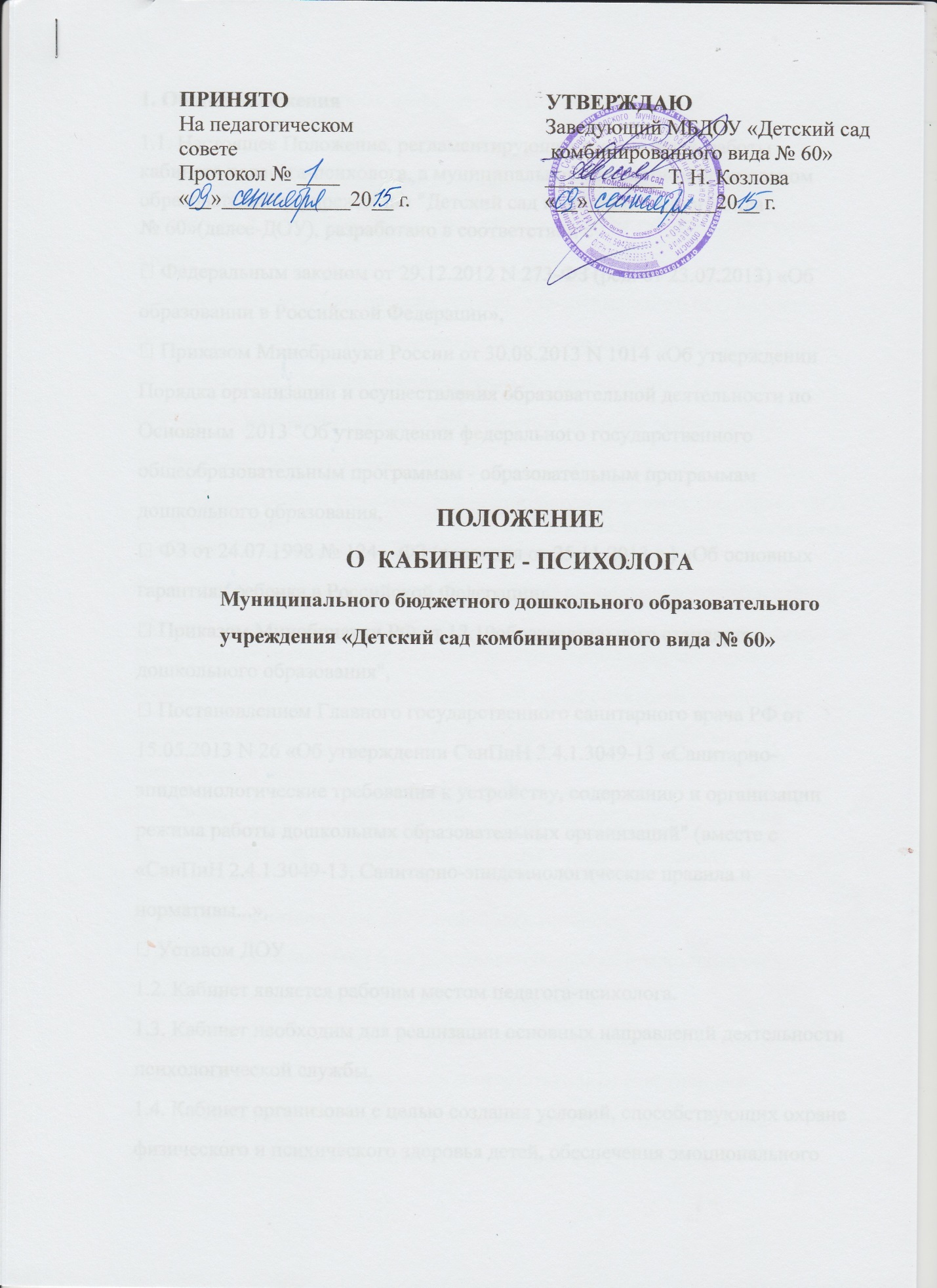 1. Общие положения1.1. Настоящее Положение, регламентирующее деятельность работы кабинета педагога-психолога, в муниципальном бюджетном дошкольном образовательном учреждении "Детский сад комбинированного вида                      № 60»(далее-ДОУ), разработано в соответствии с Федеральным законом от 29.12.2012 N 273-ФЗ (ред. от 23.07.2013) «Обобразовании в Российской Федерации», Приказом Минобрнауки России от 30.08.2013 N 1014 «Об утвержденииПорядка организации и осуществления образовательной деятельности поОсновным  2013 "Об утверждении федерального государственногообщеобразовательным программам - образовательным программамдошкольного образования, ФЗ от 24.07.1998 № 124 – ФЗ (редакция от 25.11.2013 г.) «Об основныхгарантиях ребенка в Российской Федерации», Приказом Минобрнауки РФ от 17.10образовательного стандартадошкольного образования", Постановлением Главного государственного санитарного врача РФ от15.05.2013 N 26 «Об утверждении СанПиН 2.4.1.3049-13 «Санитарно-эпидемиологические требования к устройству, содержанию и организациирежима работы дошкольных образовательных организаций" (вместе с«СанПиН 2.4.1.3049-13. Санитарно-эпидемиологические правила инормативы...», Уставом ДОУ1.2. Кабинет является рабочим местом педагога-психолога.1.3. Кабинет необходим для реализации основных направлений деятельностипсихологической службы.1.4. Кабинет организован с целью создания условий, способствующих охранефизического и психического здоровья детей, обеспечения эмоциональногоблагополучия, свободному и эффективному развитию способностей каждогоребенка.1.5. Основными задачами работы кабинета педагога-психолога являются: развитие и коррекция личностных качеств детей на каждом возрастномэтапе; обеспечение психологических условий для оптимального психическогоразвития детей, в том числе - детей с отклонениями в развитии. Важнейшимиз них является создание благоприятного психологического климатаобучения и воспитания каждого ребенка как в условиях семьи, так и вусловиях дошкольного учреждения.1.6. Кабинет педагога-психолога функционирует с учетом специфики ДОУ целях создания оптимальных условий для выполнения современных требований к организации образовательного процесса.1.7. Кабинет педагога-психолога представляет собой одно из звеньев единойсистемы психологической службы системы социальной помощи семье и детям. Он предназначен для оказания своевременной квалифицированнойконсультативно-методической помощи детям, их родителям (законнымпредставителям) и педагогам ДОУ по вопросам развития, обучения ивоспитания, а также адаптации.1.8. Специализация кабинета педагога-психолога состоит в том, что онориентирован на организацию работы педагога-психолога в трех   направлениях: помощь воспитанникам  ДОУ в обычных условиях; помощь воспитанникам и их родителям (законным представителям); помощь воспитанникам с проблемами в развитииАдекватность и полноценность функционирования кабинета детскогопсихолога должна базироваться на соответствующем современнымтребованиям методическом и организационном обеспечении, а такжевключать необходимое техническое оснащение и оборудование.1.9. Контингент обслуживаемых детей кабинета - воспитанники  ДОУ вобычных и экстремальных условиях. Особое внимание уделяется детям с отклонениями в развитии, имеющим неярко выраженные нарушения в познавательной деятельности, речи и эмоциональной сфере.1.10. Задачи и специфика работы кабинета психолога определяютцелесообразность создания его на базе дошкольного учреждения, чтообеспечивает регулярность посещения кабинета воспитанниками данногоДОУ , подбор и адаптацию методов и приемов психологическоговоздействия к конкретным условиям среды и социального взаимодействиядетей различных возрастных групп, их родителей, педагогов.1.11. Оборудование кабинета должно отвечать СанПиН 2.4.1.3049-13, охранытруда и здоровья всех участников образовательного процесса.2. Педагог – психолог.2.1. На должность педагога - психолога  ДОУ назначается специалист сбазовым психологическим образованием, а так же лицо, имеющее высшееобразование и прошедшее специальную переподготовку в области детскойпрактической психологии.2.2. Педагог-психолог активно содействует формированию личностного иинтеллектуального потенциала детей.2.3. Оказывает психологическую помощь педагогическому коллективу иродителям (законным представителям) в воспитательно-образовательномпроцессе.2.4. Информирует педагогический совет  ДОУ о задачах и спецификекоррекционно-развивающей работы.2.5. Составляет ежегодный отчёт по схеме, отражающей данные о результатахкоррекционной работы, и предоставляет его администрации Учреждения.2.6. Повышает свою профессиональную квалификацию и аттестуется впорядке, установленном законодательством Российской Федерации.3. Функциональные задачи кабинета педагога-психолога.3.1. Основными задачами работы кабинета являются: реализация поставленных профессиональных целей и задачпсихологической службы; обеспечение комфортного взаимодействия воспитанников и педагогов спедагогом-психологом; повышение эффективности просветительской, диагностической икоррекционно-развивающей работы.3.2. При организации кабинета необходимо предусмотреть возможностьиспользования групповых комнат и рекреационных помещений учреждениядля проведения различных видов психологической деятельности.4. Условия обеспечения эффективной деятельности кабинета психолога.Кабинет психолога можно рассматривать как своеобразное полевзаимодействия практического психолога с детьми разного возраста, ихродителями и педагогами, в центре которого сосредоточены интересы,прежде всего ребенка.4.1. Психологическое обеспечение.Психологическое обеспечение подразумевает создание ситуациинаибольшего благополучия для ребенка: грамотное профессиональное взаимодействие психолога спедагогическим коллективом  ДОУ , доброжелательныемежличностные воздействия детей и окружающих их взрослых; создание благоприятного для развития детей психологического климатаи организация продуктивного общения со взрослыми и сверстниками; максимальная реализация в работе с детьми психическихвозможностей и резервов каждого возрастного периода (сензитивность,«зона ближайшего развития»); развитие индивидуальных особенностей детей внутри каждоговозрастного периода (интересы, склонности, способности).4.2. Методическое обеспечение.Основной акцент в работе следует сделать на выборе психологическихсредств для решения задач работы кабинета. Важным является: быстрота и акцентированность обследования на конкретной проблеме; необходимость построения отдельных диагностических методик вформе обучающего эксперимента; выбор методик не связанных с громоздкой процедурой обработки -экспресс-методик, основанных на качественном анализе высказыванийдетей, продуктов их деятельности и способов выполнения ими заданий; эффективность использования различных психологических средстввоздействия существенно повышается при комплексном применениивзаимодополняющих средств, как в условиях психологическойдиагностики и последующей коррекции, так и в условияхпсихологической поддержки, снятия психоэмоционлаьногоперенапряжения, обучения навыкам саморегуляции (ауди-визуальныесредства, игровые материалы, применяемые при игротерапии,музыкотерапиии терапии движением).4.3. Организационно обеспечение.Организационное обеспечение предполагает подготовку его оборудования, втом числе - методических материалов, документации и реклам.4.4. Технические средства (при условии наличия): система видеозаписи и видеовоспроизведения с набором видеозаписейи слайдов; система звукозаписи и звуковоспроизведения с набором звукозаписей; компьютер;4.5. Методические материалы: кейс практического психолога (набор практических материалов длядиагностики и коррекции нарушений развития); набор игрушек и настольных игр (мячи, куклы, пирамиды, кубики,лото, домино и т.д.); набор материалов для детского творчества (строительный материал,пластилин, краски, цветные карандаши, бумага, клей); библиотека практического психолога.4.6. Обязательные условия.4.6.1.Соблюдение санитарно-гигиенических норм: чистота кабинета;исправная   мебель;                                                                                                           4.6.2. Соблюдение техники безопасности, наличие инструкций по технике безопасности.4.6.3. Наличие правил поведения в кабинете.5. Организационные зоны кабинета педагога – психолога.5.1. Зона взаимодействия с воспитанниками содержит: материалы к диагностико – коррекционным методикам и тестам всоответствии с возрастной дифференциацией воспитанников; материал для творческой деятельности детей (бумага, цветные ипростые карандаши, краски, пластилин и др.); предметы для осуществления сюжетно – ролевых игр (маски, костюмыи т.д.); наборы геометрических форм, мозаик, конструкторов; столы, стулья.5.2. Зона взаимодействия с педагогами и родителями (законнымипредставителями) для формального и неформального общения содержит: анкетные бланки, бланки опросников, печатный материал; литературу по проблемам возрастного развития детей, особенностей ихповедения, а также по вопросам семейных взаимоотношений; литературу по проблемам познавательного, личностно –эмоционального развития воспитанников, школьной готовности,адаптации к новым социальным условиям и др.; информационные материалы о смежных специалистах (учитель-логопед, психиатр, психоневролог) и специализированных детскихучреждениях (центры, консультации, больницы, поликлиники); распечатка с играми и упражнениями для занятий с воспитанниками вдомашних условиях и в учреждении; мягкий диван или кресла, стулья.5.3. Зона организационно – методической деятельности содержит: документацию (нормативную, специальную, организационно –методическую); литературу и печатные издания по повышению научно –теоретического уровня и профессиональной компетентности; программы обработки и анализа данных, полученных в результатедиагностической деятельности; письменный стол, стул; компьютерный комплекс.6. Оформление кабинета психолога.6.1. Для обеспечения нормальных условий работы педагога-психологаотводят помещение с учетом следующих требований: пропорционально спланированное, и отвечающее возможностиоборудования необходимых профессиональных зон; хорошо освещенное, с достаточно высоким уровнем звукоизоляции; цветовые сочетания и общий цветовой фон не должны быть яркими иподавляющими; отбор и размещение мебели и другого оборудования обуславливаетсяспецификой работы педагога-психолога7. Документация кабинета психологического сопровождения.7. Нормативно-инструктивная документация, законодательство РоссийскойФедерации.7.2. Индивидуальные карты психологического развития ребенка на каждомвозрастном этапе.7.3. Журнал регистрации посещаемости и учета коррекционно-развивающихгрупповых и индивидуальных занятий по возрастным группам.7.4 Журнал обращения родителей (законных представителей).7.5Мониторинг отслеживания диагностического обследования детей,педагогов, родителей (законных представителей).7.6.План работы с педагогами и родителями (законными представителями).7.7. График работы7.8. Расписание занятий (на каждый месяц)7.9. Материалы для работы с родителями8. Организация управления.8.1. Непосредственное руководство работой кабинета психологическогосопровождения осуществляется заведующим и старшим воспитателем ДОУ.
